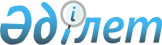 О внесении дополнения в постановление Правительства Республики Казахстан от 6 ноября 2007 года № 1039Постановление Правительства Республики Казахстан от 29 октября 2009 года № 1704

      Правительство Республики Казахстан ПОСТАНОВЛЯЕТ:



      1. Внести в постановление Правительства Республики Казахстан от 6 ноября 2007 года № 1039 "Об утверждении Плана первоочередных действий по обеспечению стабильности социально-экономического развития Республики Казахстан" (САПП Республики Казахстан, 2007 г., № 42, ст. 489) следующее дополнение:



      в Плане первоочередных действий по обеспечению стабильности социально-экономического развития Республики Казахстан, утвержденном указанным постановлением:



      в подразделе 3 "Обеспечение стабильности на ипотечном рынке страны, защиты прав дольщиков и завершения объектов строительства" раздела 2 "Механизмы достижения цели и реализации постановленных задач":



      во 2 этапе: 2008 год:



      Механизм 2:



      дополнить абзацами девятым и десятым следующего содержания:

      "При этом, уполномоченными организациями будут заключены договоры в соответствии с законодательством на завершение строительства с государственными учреждениями, заключившими ранее с недобросовестными застройщиками договоры на покупку квартир в указанных объектах, в соответствии с Законом Республики Казахстан "О государственных закупках" за счет бюджетных средств для обеспечения в установленном законодательством порядке нуждающихся в жилье государственных служащих.

      Дальнейшее распределение квартир государственным служащим будет осуществляться в установленном законодательством порядке.".



      2. Акимам городов Астаны и Алматы принять меры, вытекающие из настоящего постановления.



      3. Настоящее постановление вводится в действие со дня подписания.      Премьер-Министр

      Республики Казахстан                       К. Масимов
					© 2012. РГП на ПХВ «Институт законодательства и правовой информации Республики Казахстан» Министерства юстиции Республики Казахстан
				